СУМСЬКА МІСЬКА РАДА_  СКЛИКАННЯ   _   СЕСІЯРІШЕННЯ З метою врахування змін у законодавстві України щодо виконання військового обов’язку громадянами України, на виконання Закону України «Про внесення змін до деяких законодавчих актів України щодо удосконалення окремих питань виконання військового обов'язку та ведення військового обліку», керуючись статтею 25, пунктом 22 частини першої статті 26 Закону України «Про місцеве  самоврядування  в  Україні», Сумська міська радаВИРІШИЛА:	1. Внести зміни до цільової Програми з військово-патріотичного виховання молоді, сприяння організації призову громадян на строкову військову службу до Збройних Сил України та військовим формуванням, розташованим на території Сумської міської територіальної громади, у проведенні заходів з оборони та мобілізації на 2021 рік, затвердженої рішенням Сумської міської ради від 24 грудня 2020 року № 67-МР, а саме:	1.1. У тексті додатку до рішення Сумської міської ради від 24 грудня 2020 року № 67-МР «Про цільову Програму з військово-патріотичного виховання молоді, сприяння організації призову громадян на строкову військову службу до Збройних Сил України та військовим формуванням, розташованим на території Сумської міської  територіальної громади, у проведенні заходів з оборони та мобілізації на 2021 рік» слова «Сумський міський військовий комісаріат» та «Сумський обласний військовий комісаріат» у всіх відмінках замінити словами «Сумський міський територіальний центр комплектування та соціальної підтримки» та «Сумський обласний територіальний центр комплектування та соціальної підтримки» у відповідному відмінку.	1.2. У тексті додатку 1 до цільової Програми з військово-патріотичного виховання молоді, сприяння організації призову громадян на строкову військову службу до Збройних Сил України та військовим формуванням, розташованим на території Сумської міської  територіальної громади, у проведенні заходів з оборони та мобілізації на 2021 рік, затвердженої рішенням Сумської міської ради від 24 грудня 2020 року № 67-МР слова «Сумського МВК» замінити словами «Сумського міського територіального центру комплектування та соціальної підтримки».	1.3. У тексті додатку 2 до цільової Програми з військово-патріотичного виховання молоді, сприяння організації призову громадян на строкову військову службу до Збройних Сил України та військовим формуванням, розташованим на території Сумської міської  територіальної громади, у проведенні заходів з оборони та мобілізації на 2021 рік, затвердженої рішенням Сумської міської ради від 24 грудня 2020 року № 67-МР слова «Сумський МВК», «Сумський ОВК» та «Сумський міський військовий комісаріат» у всіх відмінках замінити словами «Сумський міський територіальний центр комплектування та соціальної підтримки» та «Сумський обласний територіальний центр комплектування та соціальної підтримки» у відповідному відмінку.	1.4. У тексті додатку 3 до цільової Програми з військово-патріотичного виховання молоді, сприяння організації призову громадян на строкову військову службу до Збройних Сил України та військовим формуванням, розташованим на території Сумської міської  територіальної громади, у проведенні заходів з оборони та мобілізації на 2021 рік, затвердженої рішенням Сумської міської ради від 24 грудня 2020 року № 67-МР слова «Сумського МВК» замінити словами «Сумського міського територіального центру комплектування та соціальної підтримки».	1.5. У тексті додатку 4 до цільової Програми з військово-патріотичного виховання молоді, сприяння організації призову громадян на строкову військову службу до Збройних Сил України та військовим формуванням, розташованим на території Сумської міської  територіальної громади, у проведенні заходів з оборони та мобілізації на 2021 рік, затвердженої рішенням Сумської міської ради від 24 грудня 2020 року № 67-МР слова «Сумський МВК» та «Сумський міський військовий комісаріат» у всіх відмінках замінити словами «Сумський міський територіальний центр комплектування та соціальної підтримки» у відповідному відмінку.	1.6. У тексті додатку 5 до цільової Програми з військово-патріотичного виховання молоді, сприяння організації призову громадян на строкову військову службу до Збройних Сил України та військовим формуванням, розташованим на території Сумської міської  територіальної громади, у проведенні заходів з оборони та мобілізації на 2021 рік, затвердженої рішенням Сумської міської ради від 24 грудня 2020 року № 67-МР слова «Сумського МВК» замінити словами «Сумського міського територіального центру комплектування та соціальної підтримки».Сумський міський голова                                                                     О.М. ЛисенкоВиконавець: Кононенко С. В.                       __________Ініціатор розгляду питання – Сумський міський голова.Проект рішення підготовлений відділом з питань взаємодії з правоохоронними органами та оборонної роботи Сумської міської ради.Доповідач: Кононенко С.В.ЛИСТ УЗГОДЖЕННЯдо проекту рішення Сумської міської ради«Про внесення змін до рішення Сумської міської ради                                      від 24 грудня 2020 року № 67-МР «Про цільову Програму з військово-патріотичного виховання молоді, сприяння організації призову на строкову військову службу до Збройних Сил України та військовим формуванням, розташованим на території Сумської міської територіальної громади, у проведенні заходів з оборони та мобілізації на 2021рік»  Начальник відділуз питань взаємодії з правоохороннимиорганами та оборонної роботи                                                      С.В. КононенкоЗаступник міського голови зпитань діяльності виконавчихорганів ради                                                                                     Т.Д. Ішенко                                 Начальник відділу бухгалтерськогообліку та звітності, головний бухгалтер                                       О.А. КостенкоДиректор департаменту фінансів,економіки та інвестицій                                                                  С.А. ЛиповаНачальник правового управління                                                  О.В. ЧайченкоСекретар Сумської міської ради                                                    О.М. Рєзнік   Проєкт рішення підготовлено з урахуванням вимог вимогам статей 6 – 9 Закону України «Про доступ до публічної інформації» та Закону України «Про захист персональних даних»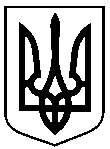     Проєкт                                          оприлюднено«____» __________ 2021 р.від                                    №                      м. СумиПро внесення змін до рішення Сумської міської ради від 24 грудня 2020 року      № 67-МР «Про цільову Програму з військово-патріотичного виховання молоді, сприяння організації призову громадян на строкову військову службу до Збройних Сил України та військовим формуванням, розташованим на території Сумської міської  територіальної громади, у проведенні заходів з оборони та мобілізації на     2021 рік»